Karta zgłoszenia dziecka do przedszkola na rok szkolny 2024/2025Proszę o przyjęcie dziecka do Przedszkola Niepublicznego Tygrysekw Węgorzewie od dnia 01.09.2024r.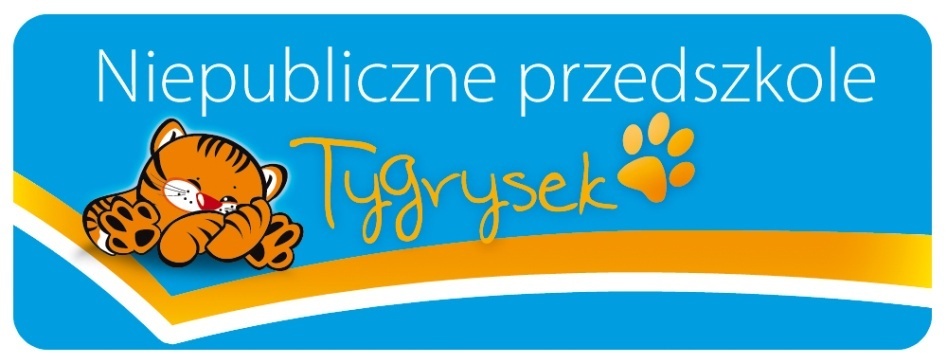 DANE DZIECKA:PESEL                                                                                   Imię i NazwiskoData i miejsce urodzenia (rok,m-c,dn)Adres zameldowaniaAdres zamieszkania (wypełniać wówczas, kiedy jest różny od zameldowania)Szkołą rejonową dla dziecka jest:(wypełniają rodzice dzieci 6 letnich – oddział "0")DANE RODZICÓW / OPIEKUNÓWMATKA:Imię i NazwiskoNumer telefonuKarta zgłoszenia dziecka do przedszkola na rok szkolny 2024/2025Adres zamieszkania (wypełniać wówczas, kiedy jest różny od adresu zamieszkania dziecka)Miejsce pracyNumer telefonu do pracyInne numery telefonów, na które można się kontaktować w sprawie dziecka (babcia, ciocia, wujek)OJCIEC:Imię i nazwiskoNumer telefonuMiejsce pracyNumer telefonu do pracyAdres zamieszkania (wypełniać wówczas, kiedy jest różny od adresu zamieszkania dziecka)Inne numery telefonów, na które można się kontaktować w sprawie dziecka (babcia, ciocia, wujek)Data oraz podpis rodzicówKarta zgłoszenia dziecka do przedszkola na rok szkolny 2024/2025INFORMACJE DODATKOWE:ZOBOWIĄZUJĘ SIĘ DO:Przestrzegania postanowień statutu przedszkola,Podawania do wiadomości przedszkola jakichkolwiek zmian w podanych wyżej informacjach,Regularnego uiszczania opłat za przedszkole do 15-tego każdego miesiąca, płatne z góry,Przyprowadzania i odbierania dziecka z przedszkola osobiście lub przez osobę dorosłą, zgłoszoną w oświadczeniu zapewniającą dziecku bezpieczeństwo (zgodnie z zapisem w statucie przedszkola),Przyprowadzanie do przedszkola tylko zdrowego dzieckaUczestniczenia w zebraniach rodziców,Niezwłocznego poinformowania nauczyciela przedszkola o zmianie danych zawartych w karcie zgłoszeniaData oraz podpis rodzicówZałącznik nr 1 do karty zgłoszenia:Informuję, że Pana/Pani dane osobowe będą przetwarzane przez Niepubliczne Przedszkole Tygrysek, ul. Zamkowa 16, 11-600 Węgorzewo.Dane osobowe będą przetwarzane w celu realizacji karty zgłoszeniowej dziecka do przedszkola. Podstawa prawna przetwarzania danych: Art. 13. Ust. 1,2 ogólnego rozporządzenia o ochronie danych osobowych.Prawnie uzasadnione interesy realizowane przy tworzeniu danych: j.w.Pani/Pana dane osobowe będą mogły być przekazywane następującym odbiorcom:Urząd Miasta, MOPS, ubezpieczycielOkres przechowywania danych osobowych: 10 lat.Jednocześnie informuję, że:- ma Pan/Pani prawo żądania dostępu do danych osobowych, ich sprostowania, usunięcia lub ograniczenia przetwarzania oraz prawo wniesienia sprzeciwu wobec przetwarzania, a także prawo do przeniesienia danych,- ma Pan/Pani prawo do cofnięcia zgody na przetwarzanie danych w dowolnym momencie bez wpływu na zgodność z prawem przetwarzania, którego dokonano na podstawie zgody przed jej cofnięciem,- ma Pan/Pani prawo do wniesienia skargi do GIODO w razie uznania, że przetwarzanie danych osobowych narusza przepisy prawa,- podanie danych osobowych jest warunkiem zawarcia umowy                                                                                                                  ……………………….(podpis rodzica/prawnego opiekuna dziecka)Załącznik nr 2 do karty zgłoszenia:Zgoda na przetwarzanie wizerunku uczniaw celach promocyjno-marketingowych placówkiNiniejszym wyrażam zgodę / nie wyrażam zgody na nieograniczone czasowo* przetwarzanie danych osobowych w zakresie wizerunku …......................................................................................                                                                                                      (imię i nazwisko ucznia)w postaci fotografii cyfrowej, przez Przedszkole Niepubliczne Tygrysek z siedzibą w Węgorzewie ul. Zamkowa 16, zwanym dalej „Przedszkolem”, w tym w szczególności na potrzeby działalności promocyjno-marketingowej Przedszkola prowadzonej za pośrednictwem:strony internetowej Przedszkola pod adresem www.ptygrysek.szkolnastrona.plportalu społecznościowego Facebook na profilu Przedszkola…..................................................................                                                                                     (data i podpis  rodzica / opiekuna prawnego)Przedszkole Niepubliczne Tygrysek w Węgorzewie, ul. Zamkowa 16, 11-600 Węgorzewo tel. : 514 701 749e-mail: przedszkole.tygrysek@onet.pl   ptygrysek.szkolnastrona.plTAKNIEDziecko samotnie wychowywane przez matkę lub ojca.Dziecko umieszczone w rodzinie zastępczej.Dziecko obojga rodziców pracujących.Dziecko, którego rodzeństwo uczęszcza do danego przedszkolaDziecko z rodziny wielodzietnej (troje i więcej)Dziecko posiada orzeczenie o niepełnosprawności (jeżeli TAK, proszę załączyć kserokopię dokumentu)Ważne informacje o dziecku (epilepsje, alergie, wady rozwojowe):.......................................................................................................................................................................................................................................................................................................................................................................................................................................................................................................................................................................................................................................